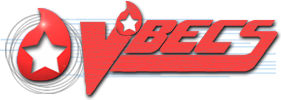 VistA Blood Establishment Computer Software (VBECS) – ProVue Interface Configuration and Setup Guide, Version 5.0August 2017Department of Veterans AffairsEnterprise Project Management OfficeRevision HistoryTable of ContentsRevision History	2Table of Contents	4Introduction	6Related Manuals and Reference Materials	7Set up Automated Instrument	91	Network Connectivity Setup	92	Testing Template Setup	93	User ID Setup	9Set Up Instrument Manager	111	Instrument Manager version	112	Instrument Manager to Automated Instrument Connectivity	113	Installing Instrument Driver	124	Set Up Instrument Manager Configuration	124.1	Download instrument configuration files	124.2	Import Instrument side configuration	154.3	Modify test code mapping for instrument side configuration (only for sites that perform 2 Cell Antibody Screen)	184.4	Verify test code mapping for instrument side configuration	204.5	Verify rules	214.6	Configure rules	234.7	Import VBECS (HL7) side configuration	264.8	Modify test code mapping for VBECS side configuration (only for sites that perform 2 Cell Antibody Screen)	294.9	Verify test code mapping for VBECS side configuration	325	Set Up HL7 Connection to VBECS TEST	346	Set Up Instrument Connection	377	Test New Connections	398	Validate Instrument connectivity to VBECS TEST	409	Set up HL7 Connection to VBECS PROD	40Glossary	45Appendices	46Appendix A: Instrument Side Mapping	46Appendix B: HL7 (VBECS) Side Mapping	48Appendix C: Rules	50Appendix D: Testing Templates	52Appendix E: CA SDM Support Ticket Template	54Appendix F: Validation Planning and Example Test Scenarios	56Test Group One: AI interface disabled	57Test Group Two: Verify AI individual test(s)	58Test Group 2 Scenario 1: Verify AI TAS test	59Test Group 2 Scenario 2: Verify AI serologic crossmatch test	60Test Group 2 Scenario 3:  Verify AI patient diagnostic tests	61Test Group 2 Scenario 4:  Verify AI blood unit tests	62This page intentionally left blank.Introduction VBECS is a Blood Bank application that facilitates ongoing compliance with Food and Drug Administration (FDA) standards for medical devices and enhances the VA’s ability to produce high-quality blood products and services to veterans. The system follows blood bank standards, standards of national accrediting agencies, FDA regulations and VA policies.VBECS 2.2.0 introduced a new interface for blood bank testing performed by blood bank instrumentation to VBECS. The implementation of the interface and its associated validation are described in this guide. Unauthorized access or misuse of this system and/or its data is a federal crime. Use of all data must be in accordance with VA security and privacy policies.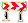  The U.S. FDA classifies this software as a medical device. Unauthorized modifications will render this device an adulterated medical device under Section 501 of the Medical Device Amendments to the Federal Food, Drug, and Cosmetic Act. Acquiring and implementing this software through the Freedom of Information Act requires the implementer to assume total responsibility for the software and become a registered manufacturer of a medical device, subject to FDA regulations. Adding to or updating VBECS software without permission is prohibited. Instructions in this Setup Guide must be followed for the interface to deliver information to VBECS. Local validation is required to confirm proper operation before use. Validation and verification is required to ensure connectivity to VBECS.This guide is provided to assist you with the multi-faceted required setup of your local blood bank testing instrument(s), Data Innovations Instrument Manager (DI IM) and VBECS to electronically transmit instrument test results to VBECS for use in the transfusion service.   There are specific setup requirements to test and transmit those testing results to VBECS for review using DI IM (Figure 1).Figure : Hardware and Interface ConfigurationYour local testing instrument(s) communicates with DI IM via an instrument specific driver provided by DI that must be downloaded from DI and installed locally.DI IM communicates directly with VBECS via a generic HL7 interface driver that must be downloaded from DI and installed, locally. This driver is customized for VBECS by downloading and installing the driver configuration file.VBECS has an interface that must be configured in VBECS Administrator to receive messages from DI IM (Figure 2).Figure : Setup Path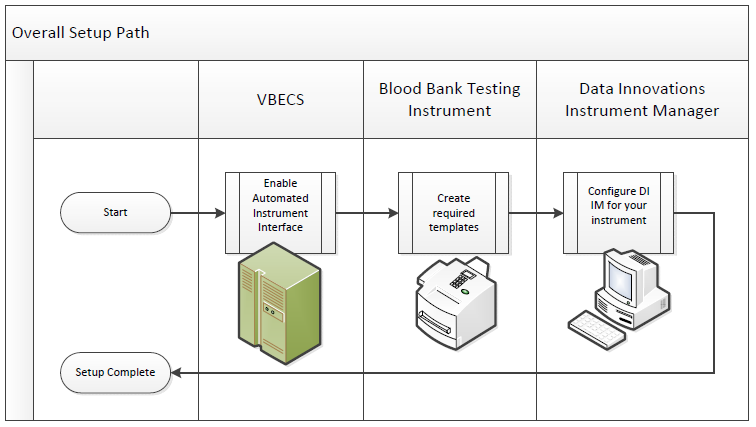 Related Manuals and Reference MaterialsVistA Blood Establishment Computer Software (VBECS) 2.2.0 Technical Manual-Security GuideData Innovations Instrument Manager ManualBlood Bank Analyzer user’s guide (Instrument Manual)This page intentionally left blank.Set up Automated InstrumentNetwork Connectivity SetupIn order to ensure a proper functioning of an interface between an Automated Instrument and Instrument Manager, the Instrument needs to be connected to the VA network. The static IP Address and Port number has to be assigned to the Instrument (further referred in this document as <Instrument IP> and <Instrument Port>). Please refer to the Instrument Manual or contact your vendor for the instructions about how to perform this setup. Check with Local IT staff to establish the connection to Instrument Manager.Testing Template SetupIf testing templates are not configured properly it will be impossible for instrument results to be accepted in VBECS.Please refer to Appendix D: Testing Templates  for the list of instrument templates. These test templates must be set up on your Instrument before any results can be sent to VBECS. Always use them for results that are sent to VBECS. Any results sent that do not follow the above templates will be rejected. Please refer to the Instrument Manual or contact your vendor for the instructions about how to perform template setup.Please note that Appendix D: Testing Templates contains definition of two Crossmatch templates: VBECS Crossmatch.pln – template for blood banks that perform IS and IAT crossmatch togetherVBECS Crossmatch IAT.pln- template for blood banks that perform IAT only crossmatch (no Immediate Spin)These two templates are mutually exclusive so please select only one that is appropriate for your site. AABB Standards require a serological XM to detect ABO incompatibility (5.16.1) and a local policy must be in place if the site is not performing an IS AHG as part of their serologic crossmatch test, manual or using an instrument.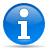 User ID SetupFailure to set up proper user IDs on an instrument will prevent instrument results from being accepted in VBECS.In order for VBECS to properly recognize the person who performed testing on an Instrument, all users accessing the instrument must have their user IDs set up to match their network user IDs (e.g., VHAISHBURNSK). Due to the constraints of the ProVue messaging system, only 10 characters of the user name can be transferred with test results to VBECS. To ensure the uniqueness of all user names, please strip the front characters of network user ID to ensure that it is no longer than 10 characters long. For user IDs that are already 10 characters or shorter you can use full user ID in ProVue. For example:Please refer to the Instrument Manual or contact your vendor for the instructions about how to perform setup of user IDs.Set Up Instrument ManagerInstrument Manager versionPlease verify that you are using Instrument Manager Version 8.13 or greater (Figure 3). In Instrument Manager navigate to Help -> About Instrument Manager. Figure : Instrument Manager Version Screen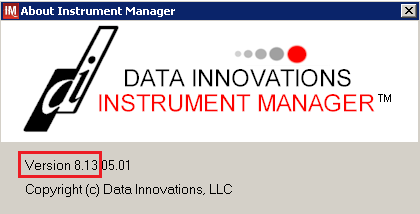  If your version of Instrument Manger is older than 8.13 please STOP executing this guide and update the software first. Do not proceed until the issue is resolved.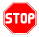  If your Instrument Manager is greater than 8.13 you may proceed.  REDACTEDt. See Appendix E. Instrument Manager must have the Specimen Management Module licensed and activated. Do not proceed until this issue is resolved.Instrument Manager to Automated Instrument ConnectivityPlease contact your local network administrative staff and ensure that your local network allows two-way TCP/IP connectivity between <Instrument Manager IP> address and <Instrument IP> address on <Instrument Port>. Installing Instrument DriverTwo drivers are required for the correct operation of the Automated Instrument interface to VBECS (Figure 4).Figure : Required Drivers Please refer to the user’s manual for Instrument Manager or contact Data Innovations for the instructions on how to install drivers for Instrument Manager. After successful installation of drivers, please go to Report -> Available Drivers menu option in Instrument Manager and verify that the drivers listed in Figure 4 are present.Set Up Instrument Manager Configuration Execute instructions in this section for each instrument that will be connecting to VBECS. Modifying rules or test code mappings as imported using this Instrument Manager configuration Setup Guide may lead to malfunction of the Automated Instrument to VBECS interface.Prerequisites for the Instrument Manager Configuration files download:You must be an administrator on <Instrument Manager Server>.Once the above prerequisite is met you may proceed.Download instrument configuration files Use local procedures for copying the instrument configuration files to the Instrument Manager server.Navigate to http://vaww.oed.portal.va.gov/projects/vbecs/Pages/Instrument-Manager-Configuration-Files-Release.aspx (Figure 5).Figure : Connecting to the VBECS Share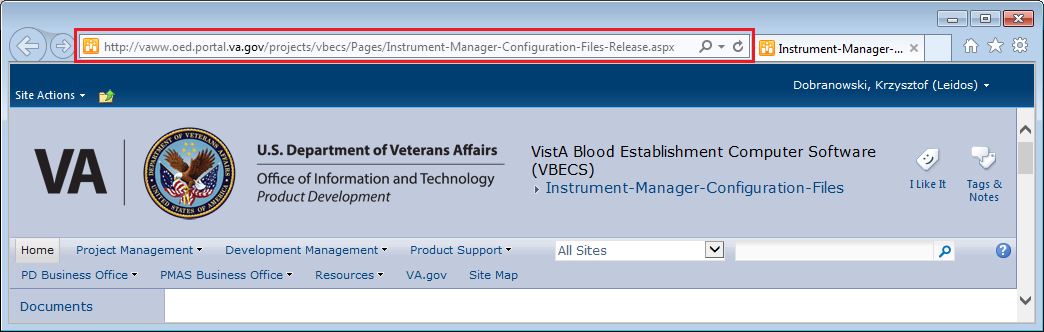 To download a file from the SharePoint, right-click on it and select Save target as (Figure 6). Figure : Example of Save target as...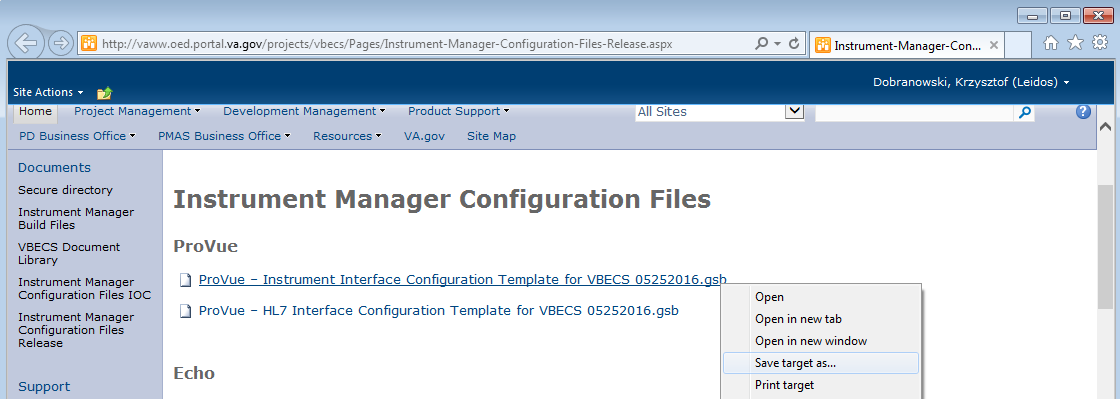 In the next screen, specify the directory to save (Figure 7).Figure : Example of Save As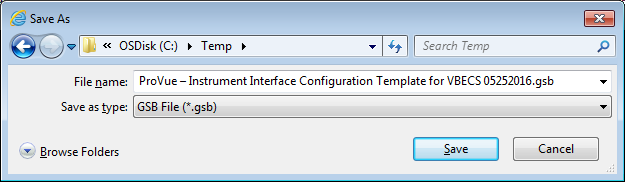 Save both the ProVue – HL7 Interface Configuration Template for VBECS 08172016.gsb and the ProVue – Instrument Interface Configuration Template for VBECS 08172016.gsb files to the C:\temp directory.Per local procedures copy both files to C:\temp on the Instrument Manager server  On the Instrument Manager server; Click Start, and in the “Search programs and files” box type Run and hit enter. Type Powershell and click OK to launch PowerShellCopy and paste or type the following commands to generate checksums for configuration files:certutil –hashfile “C:\Temp\ProVue – HL7 Interface Configuration Template for VBECS 08172016.gsb” MD5  <press Enter>certutil –hashfile “C:\Temp\ProVue – Instrument Interface Configuration Template for VBECS 08172016.gsb” MD5  <press Enter> To copy, highlight the lines in grey and enter CTRL-C.To insert the copied line into a PowerShell window, right click in the PowerShell window and select “Paste”.Verify that checksums for both files match those shown in Figure 8.Figure : Instrument Manager Configuration File checksums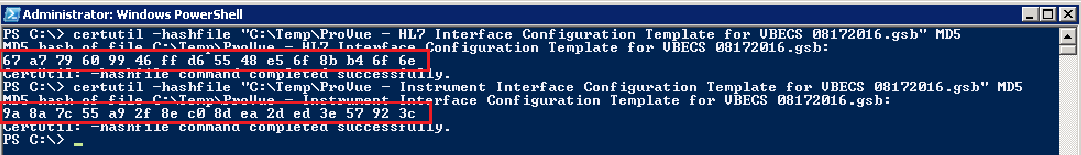  If the checksums do not match, stop and REDACTED. Do not proceed until the issue is resolved.Close the PowerShell window.Import Instrument side configurationAfter downloading and verifying configuration files, open Instrument Manager and navigate to Configuration -> Configuration Editor.Click on the Import button (Figure 9). Figure : Example of Configuration Editor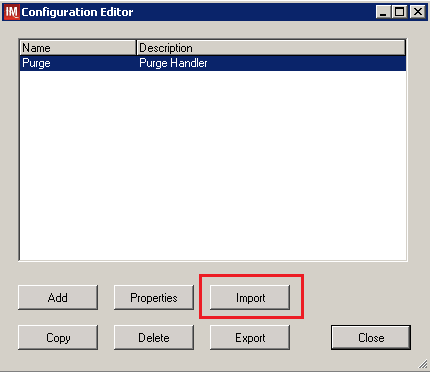 Once the import screen opens, click the Browse button and select C:\Temp folder (Figure 10). Click OK. Figure : Example of Configuration Import Screen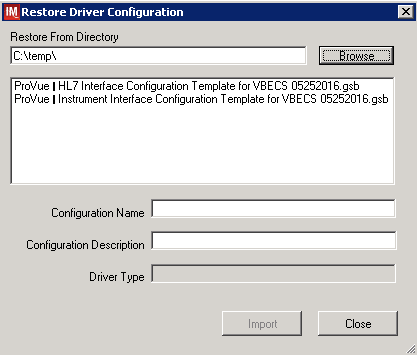 Select ProVue – Instrument Interface Configuration Template for VBECS 08172016.gsb file from the list.Enter Configuration Name that contains 3 letter location code of the instrument (e.g., HIN for Hines VAMC), word ProVue and sequence number (1 for the first instrument, 2 for the second etc.). Example Configuration Name for instrument configuration located at Hines would be: HIN_ProVue_1This configuration name will be further referred in this document as <Instrument Side Configuration>. Enter Configuration Description and click Import button. Verify that the following confirmation window displays (Figure 11).Figure : Example of Successful Configuration Import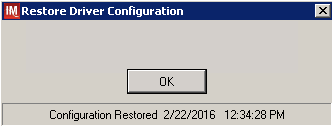 If you are using newer version of the driver than the one mentioned in section 3, the Instrument Manager will warn you about the discrepancy in driver versions. Please acknowledge this warning and continue.Click OK and close the Restore Driver Configuration window. Verify that Configuration Editor shows the new configuration on the list (Figure 12).Figure : Example of Configuration Editor Window Showing Newly Imported Configuration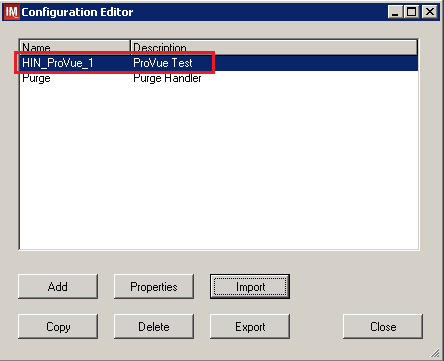 10. Close the Configuration Editor WindowModify test code mapping for instrument side configuration (only for sites that perform 2 Cell Antibody Screen) Execute instructions in this section only if you perform Antibody Screen with 2 Screening Cells instead of 3.In Instrument Manager navigate to Configuration -> Configuration Editor.Click on the Properties button (Figure 13)Figure 13: Example of Configuration Editor Window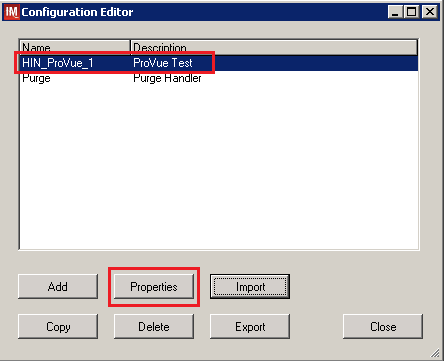 On the Configuration Properties window click on Test Code Map (Figure 14)Figure 14: Example of Configuration Properties Window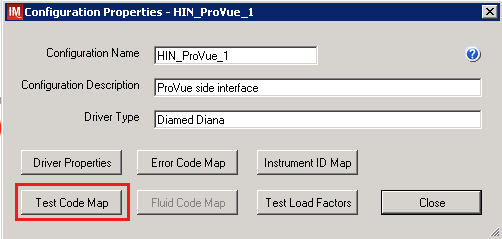 Using the dropdown in the upper left corner of the Test Code Mapping window select test code ^VBECS ABS.pln^3 (SC3) and click Delete button (Figure 15)Figure 15: Example of deletion of SC3 test code for Antibody Screen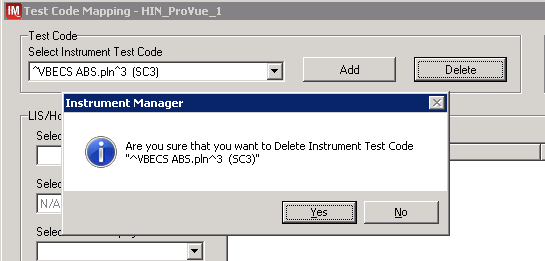 Click Yes to confirm deletionUsing the dropdown in the upper left corner of the Test Code Mapping window select test code ^VBECS TAS.pln^11 (SC3) and click Delete button (Figure 16)Figure 16: Example of deletion of SC3 test code for Type and Screen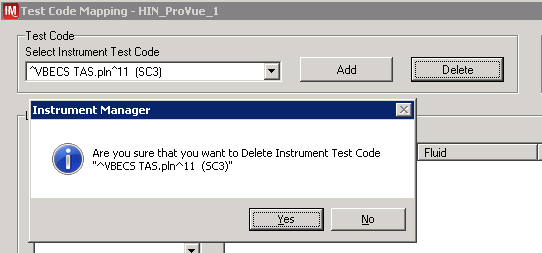 Click Yes to confirm deletionClick Close on Test Code Mapping windowClick Close on Configuration Properties windowClick Close on Configuration EditorVerify test code mapping for instrument side configurationNavigate to Reports -> Configuration Options and Mappings.Select the  <Instrument Side Configuration Name>  from the pull down menu (Figure 17)Select the Results Test Code Mapping Tab (Figure 17: Example of Results Test Code Mapping Tab).Verify the Results Test Code Mapping Report Tab matches the list in Appendix A: Instrument Side Mapping.Figure 17: Example of Results Test Code Mapping Tab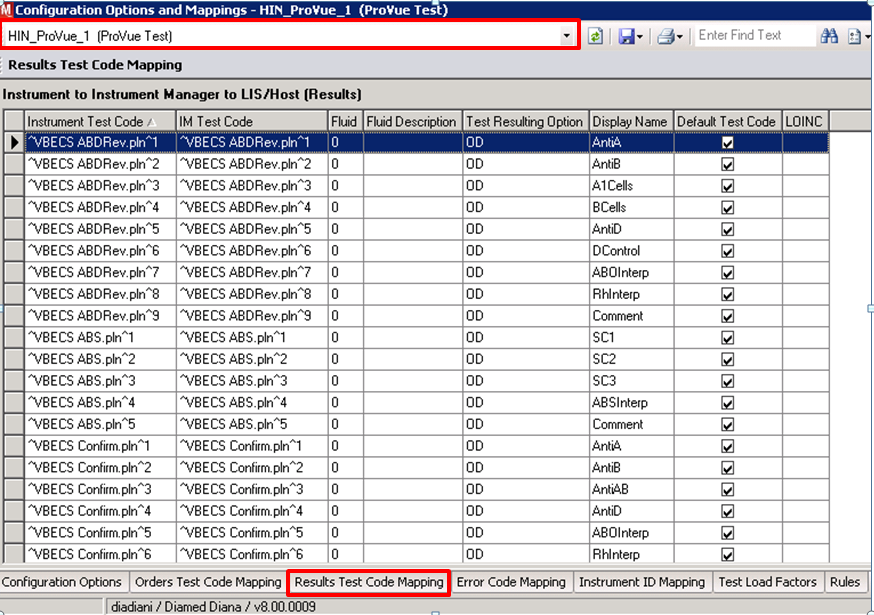  If mismatches in Test Codes names, missing or extra Test Codes are encountered, REDACTED.   Do not proceed until the issue is resolved.Close Configuration Options and Mappings window.Verify rulesNext navigate to Reports -> Configuration Options and Mappings.Select the <Instrument Side Configuration Name> from the drop-down in the upper left corner. (Figure 14).Select the Rules Tab (Figure 18).Verify the Rules Tab matches all rules listed in Appendix C: Rules.Figure 18: Example of Rules Tab 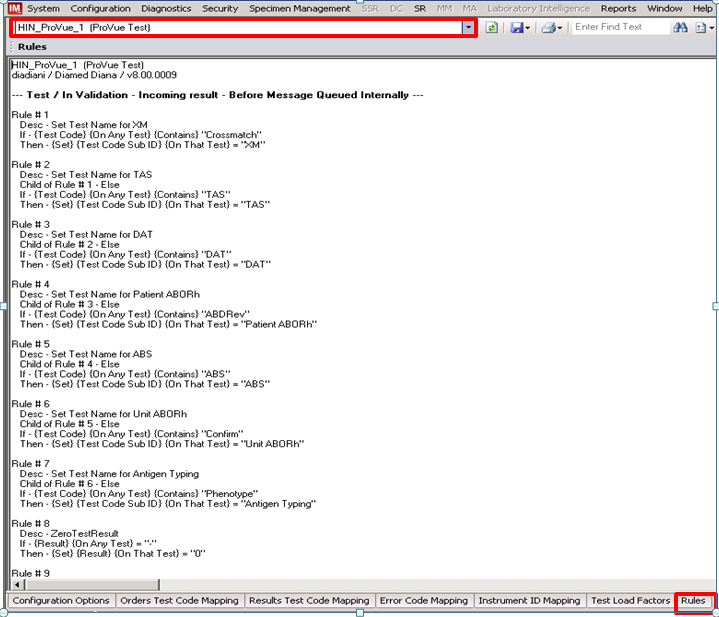 Close the Configuration Options and Mappings window. If mismatches in rules are encountered,  REDACTED.   Do not proceed until the issue is resolved.Configure rulesIn this section your will establish the name of the instrument associated with test results for VBECS reports. If you are setting up multiple instruments, make sure that each has a unique name.Navigate to Configuration -> Specimen Management Configuration -> Rules Processing.Select <Instrument Side Configuration Name> from the pull down menu (Figure 15).Locate rule SetInstrumentID. Click on the Then line in the rule. Modify the rule by typing <Instrument Name> between the quotation marks as shown in the lower box (Figure 19). Figure 19: Example of Instrument Name Setup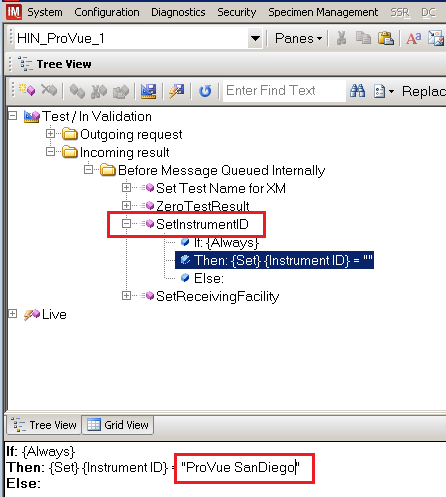 Locate rule SetReceivingFacility. Click on Then line in the rule. Modify the rule by typing the <Division Code> between the quotation marks as shown (Figure 20).<Division Code> also known as Station Number in Vista is a unique alphanumeric code that is associated with each hospital (e.g. 589 for VA Heartland West VAMC). This code must match the division code configured in VBECS Administrator application for a given site.Figure 20: Example of Division Code Setup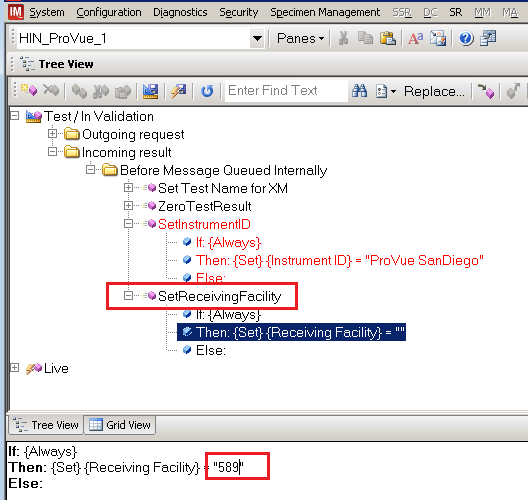 After the change was made, both rules’ text should be displayed in red color on the screen. Click on Save Test / In Validation Rule Set button located in the toolbar above the rules (Figure 21). Figure 21: Example of Save Rules Button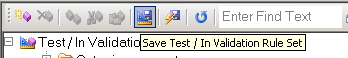 Verify that the message is received (Figure 22).Figure 22: Example of Successful Rule Save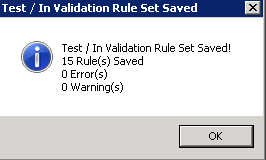  If errors while saving rules are encountered,  REDACTED.    Do not proceed until the issue is resolved.Click on the Save Live Rule Set button (Figure 23) located in the toolbar and click Yes to confirm.Figure 23: Example of Save Rules in Live Set Button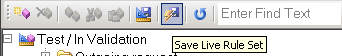 Expand the Live Rule Set, and verify that rule text matches Appendix C: Rules and includes changes made to SetInstrumentID and SetReceivingFacility (Figure 24).Figure 24: Example of Live Rules Set View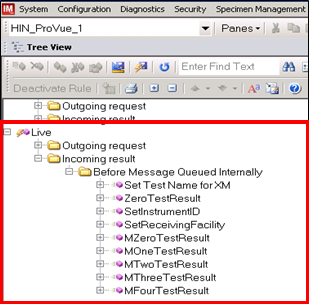  If differences in rules are encountered , REDACTED.   Do not proceed until the issue is resolved.Close the Rule Setup window, returning to the main menu.Import VBECS (HL7) side configuration Only one VBECS side configuration is needed even if you use multiple ProVue instruments. All ProVues will share the same configuration. Modifying rules or test code mappings in the Instrument Manager configuration outside of this Setup Guide is not allowed and may lead to malfunction of the Automated Instrument to VBECS interface.Navigate to Configuration -> Configuration Editor (Figure 25).Click on the Import button.Figure 25: Example of Configuration Editor Window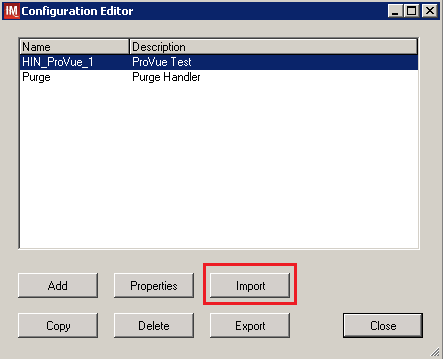 Once the Restore Driver Configuration window opens, click the Browse button and select C:\Temp folder (Figure 26).Select ProVue – HL7 Interface Configuration Template for VBECS 08172016.gsb file from the list. Enter a Configuration Name that contains 3 letter location code of the instrument (e.g. HIN for Hines VAMC), word VBECS and sequence number (1 for the first configuration, 2 for the second etc.). Example Configuration Name for VBECS side configuration located at Hines would be: HIN_VBECS_1This configuration name will be further referred in this document as <HL7 Side Configuration>. Figure 26: Example of Configuration Import Window 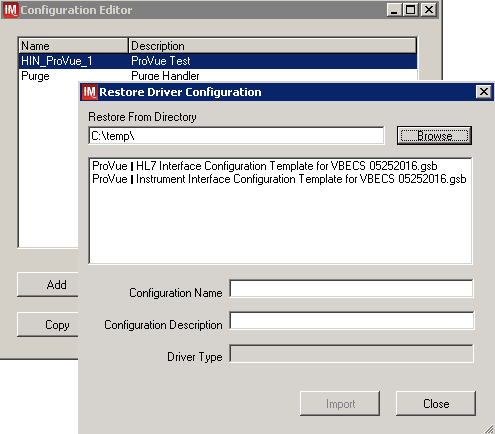 Enter Configuration Description and click Import button. Verify that the following confirmation window (Figure 27) displays.Figure 27: Example of Successful Configuration Import If you are using newer version of the driver than the one mentioned in section 3, the Instrument Manager will warn you about the discrepancy in driver versions. Please acknowledge this warning and continue.Click OK and close the Restore Driver Configuration window. Verify that Configuration Editor shows the new configuration on the list (Figure 28).Figure 28: Example of Newly Imported HL7 Configuration 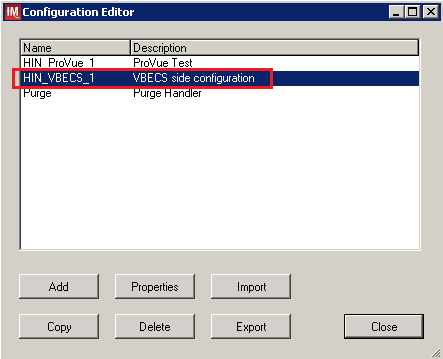 Modify test code mapping for VBECS side configuration (only for sites that perform 2 Cell Antibody Screen) Execute instructions in this section only if you perform Antibody Screen with 2 Screening Cells instead of 3.Select configuration imported in previous section and click on the Properties button (Figure 29)Figure 29: Example of Configuration Editor Window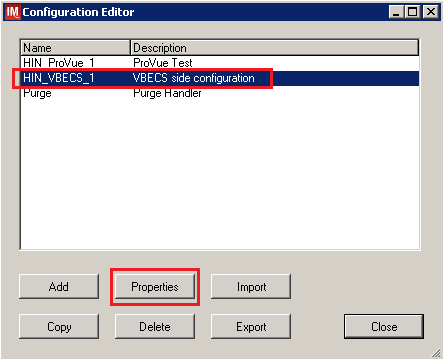 On the Configuration Properties window click on Test Code Map (Figure 30)Figure 30: Example of Configuration Properties Window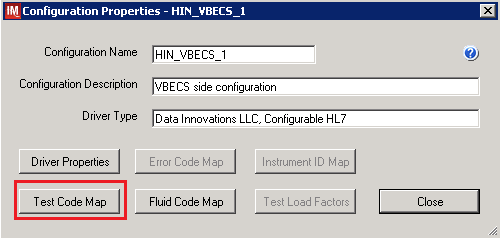 Using the dropdown in the upper left corner of the Test Code Mapping window select test code ^VBECS ABS.pln^3 (SC3) and click Delete button (Figure 31)Figure 31: Example of deletion of SC3 test code for Antibody Screen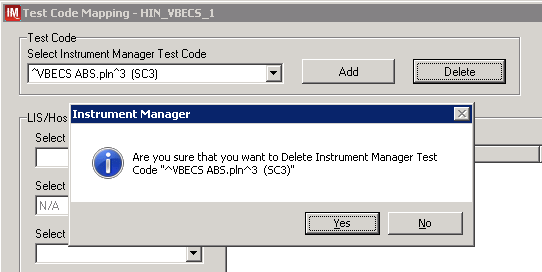 Click Yes to confirm deletionUsing the dropdown in the upper left corner of the Test Code Mapping window select test code ^VBECS TAS.pln^11 (SC3) and click Delete button (Figure 32)Figure 32: Example of deletion of SC3 test code for Type and Screen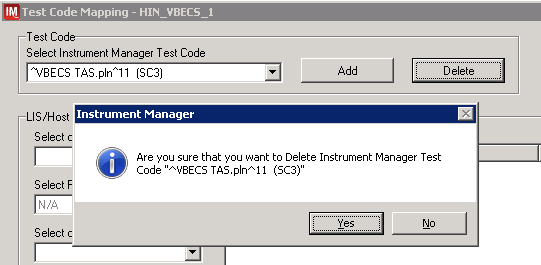 Click Yes to confirm deletionClick Close on Test Code Mapping windowClick Close on Configuration Properties windowClick Close on Configuration EditorVerify test code mapping for VBECS side configurationNavigate to Reports ->Configuration Options and Mappings.Select the <HL7 Side Configuration Name> from the drop-down in the upper left corner (Figure 25).Select the Results Test Code Mapping Tab (Figure 33).Verify that the Results Test Code Mapping Tab matches all rules listed in Appendix B: HL7 (VBECS) Side Mapping.Figure 33: Example of HL7 Configuration Report Window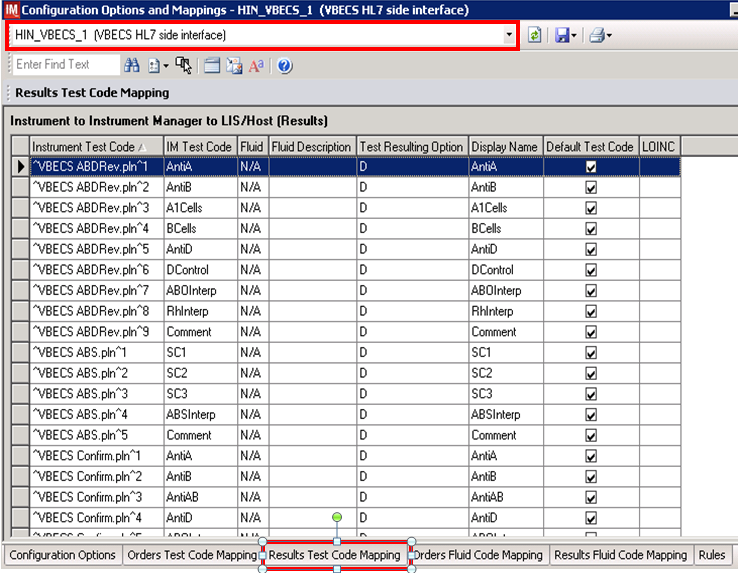 Close Configuration Options and Mappings window. If mismatches in Test Codes names, missing or extra Test Codes are encountered, REDACTEDREDACTED Do not proceed until the issue is resolved.Set Up HL7 Connection to VBECS TEST Modifying rules or test code mappings as imported using this Instrument Manager configuration Setup Guide may lead to malfunction of the Automated Instrument to VBECS interface.Navigate to Configuration -> Connection Assignment. On the Connection Assignment window click Add button. Select Configuration Name <HL7 Side Configuration> (Figure 34).Enter the Connection Name that matches the <HL7 Side Configuration> and word Connection. For example:HIN_VBECS_1_ConnectionCheck Include in Specimen Management check box (Figure 34).Select TCP/IP connection in Device (Figure 34).Figure 34: Example of Connection Properties Window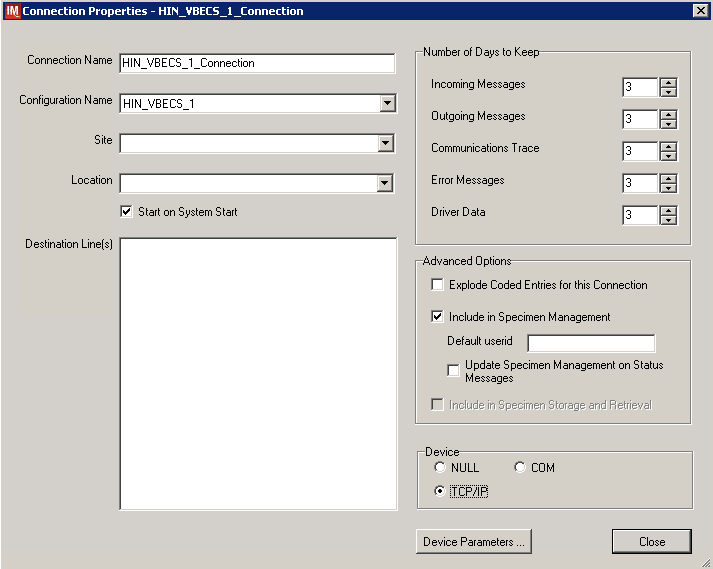 Click on Device Parameters button. Enter TCP/IP Address and TCP/IP Port Number that matches VBECS TEST Application IP Address and IP Port Number configured in VBECS TEST Administrator application for Auto Instrument Interface (Figure 35). (Please refer to VistA Blood Establishment Computer Software (VBECS) 2.2.0 Technical Manual Security Guide for instruction on how to configure interfaces for VBECS.)Figure 35: Example of TCP/IP Configuration Window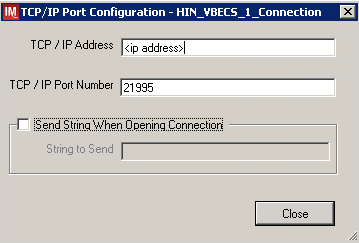 Close the TCP/IP Port Configuration window and click Yes to save.Close the Connection Properties window and click Yes to save. Verify that the newly created connection shows on the Connection Assignment window (Figure 36).Figure 36: Example of Newly Created Connection 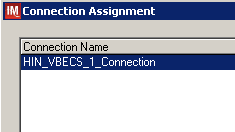 Set Up Instrument Connection Execute instructions in this section for each instrument that will be connecting to VBECS. Modifying connection settings in the Instrument Manager outside of this Setup Guide is not allowed and may lead to malfunction of the Automated Instrument to VBECS interface.On the Connection Assignment window, click Add button. On the Connection Properties window, enter the Connection Name. Enter a name that contains <Instrument Side Configuration> and word Connection. For example:HIN_ProVue_1_ConnectionSelect <Instrument Side Configuration> as Configuration Name. Check Include in Specimen Management check box.Select TCP/IP connection. On the Destination Lines list, check the box next to connection configured in previous section (Figure 37).Figure 37: Example of Connection Properties Window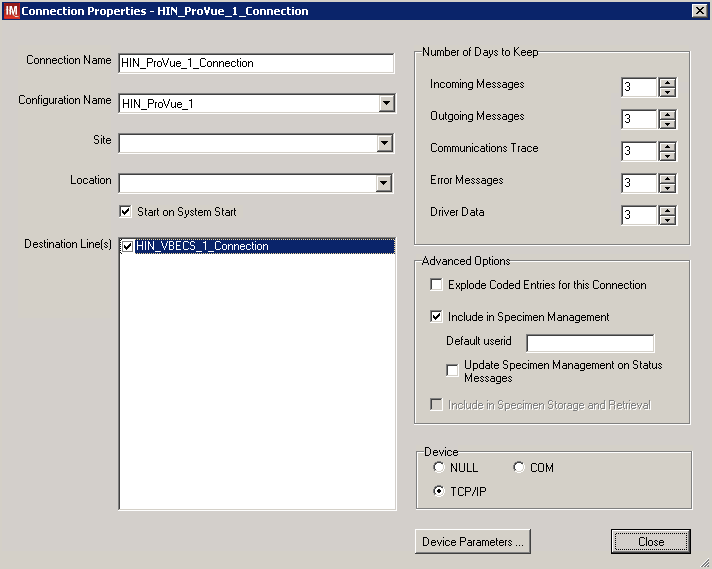 Click on Device Parameters button.Enter TCP/IP Address and TCP/IP Port Number that matches <Instrument IP> and <Instrument Port> discussed in Section Network Connectivity Setup. Uncheck Send String When Opening Connection check box (Figure 38).Figure 38: Example of TCP/IP Configuration Window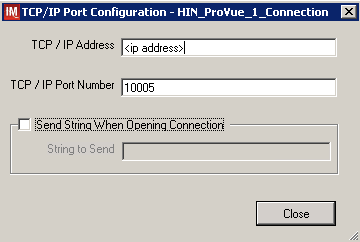 Click close on the TCP/IP Port Configuration window and click Yes to save.Click close on the Connection Properties window and click Yes to save.Verify the newly created connection shows on Connection Assignment window (Figure 39).Close the Connection Assignment window.Figure 39: Example of Newly Created Connection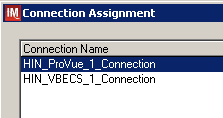 Test New ConnectionsNavigate to System -> Status. Right-click on each newly created connection and choose option to Start Selected Connections (Figure 40).Figure 40: Example of Connection Status Window 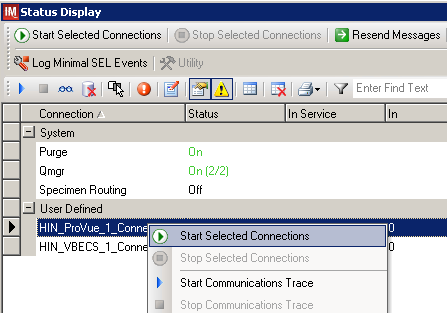 Verify that all newly created connections are showing Status of On after about a minute or so. (Figure 41).Figure 41: Example of Successful Connection Test 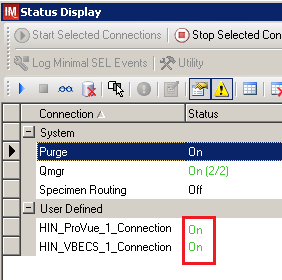  If one or more connections fail to start, REDACTEDDo not proceed until the issue is resolved.Close the Status Display.Validate Instrument connectivity to VBECS TESTExecute validation instructions from Appendix F to verify that Instrument is properly interfacing with VBECS. If one or more validation scenarios fail REDACTEDDo not proceed until the issue is resolved.Set up HL7 Connection to VBECS PRODNavigate to System -> Status. Right-click <VBECS_Connection> and choose option to Stop Selected Connections (Figure 42).Figure 42: Example of Stop Selected Connections 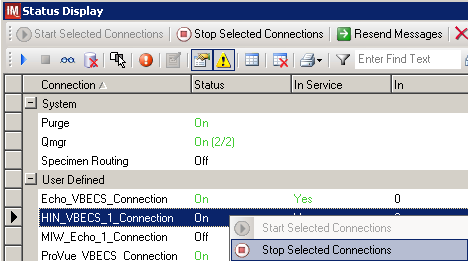 Wait until connection status changes to Off. Navigate to Configuration -> Connection Assignment. Select <VBECS_Connection> and click Properties (Figure 43).Figure 43: Example of Connection Assignment 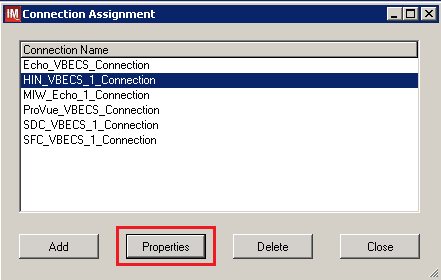 On Connection Properties window click Device Parameters (Figure 44).Figure 44: Example of Connection Properties 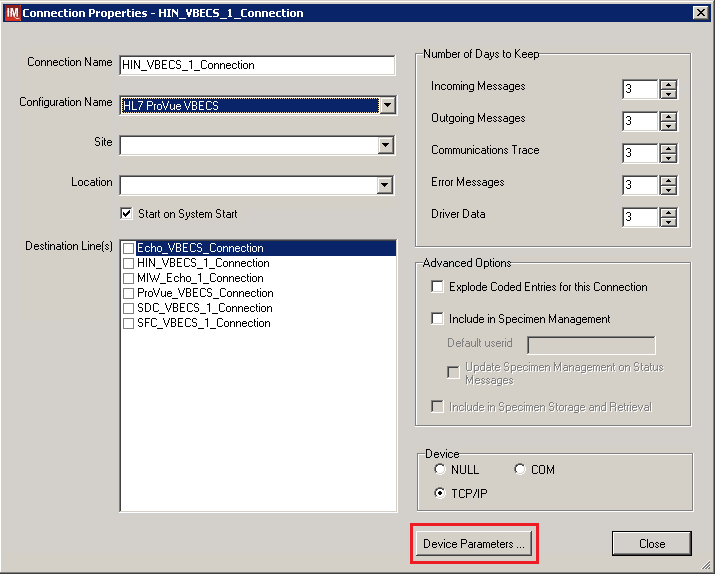 Enter TCP/IP Address and TCP/IP Port Number that matches VBECS PROD Application IP Address and IP Port Number configured in VBECS PROD Administrator application for Auto Instrument Interface (Figure 45). Please refer to VistA Blood Establishment Computer Software (VBECS) Technical Manual Security Guide for instruction on how to configure interfaces for VBECS.Figure 45: Example of TCP/IP Configuration Window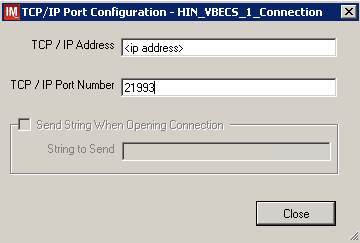 Close the TCP/IP Port Configuration and click Yes to confirm changes.Close the Connection Properties window and click Yes to confirm changes.Close the Connection Assignment window.Navigate to System -> Status. Right-click <VBECS_Connection> and choose option to Start Selected Connections (Figure 46).Figure 46: Example of Connection Status Window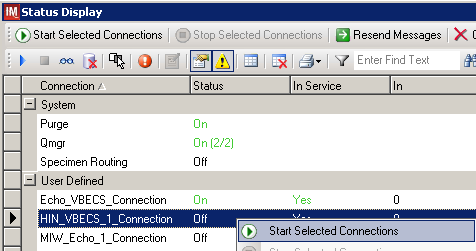 Verify that <VBECS_Connection> is showing Status of On after about a minute or so. (Figure 47).Figure 47: Example of Successful Connection Test  If connection fails to start, REDACTED. Do not proceed until the issue is resolved.Close the Status Display and Log Off the system.GlossaryAppendicesAppendix A: Instrument Side MappingTable : Instrument Side Mapping * test codes marked in yellow will not be present for sites that perform 2 Cell Antibody ScreenAppendix B: HL7 (VBECS) Side MappingTable : HL7 (VBECS) Side Mapping* test codes marked in yellow will not be present for sites that perform 2 Cell Antibody ScreenAppendix C: RulesFigure 48: Rules--- Test / In Validation - Incoming result - Before Message Queued Internally ---Rule # 1   Desc - Set Test Name for XM   If - {Test Code} {On Any Test} {Contains} "Crossmatch"   Then - {Set} {Test Code Sub ID} {On That Test} = "XM"Rule # 2   Desc - Set Test Name for TAS   Child of Rule # 1 - Else   If - {Test Code} {On Any Test} {Contains} "TAS"   Then - {Set} {Test Code Sub ID} {On That Test} = "TAS"Rule # 3   Desc - Set Test Name for DAT   Child of Rule # 2 - Else   If - {Test Code} {On Any Test} {Contains} "DAT"   Then - {Set} {Test Code Sub ID} {On That Test} = "DAT"Rule # 4   Desc - Set Test Name for Patient ABORh   Child of Rule # 3 - Else   If - {Test Code} {On Any Test} {Contains} "ABDRev"   Then - {Set} {Test Code Sub ID} {On That Test} = "Patient ABORh"Rule # 5   Desc - Set Test Name for ABS   Child of Rule # 4 - Else   If - {Test Code} {On Any Test} {Contains} "ABS"   Then - {Set} {Test Code Sub ID} {On That Test} = "ABS"Rule # 6   Desc - Set Test Name for Unit ABORh   Child of Rule # 5 – Else   If - {Test Code} {On Any Test} {Contains} "Confirm   Then - {Set} {Test Code Sub ID} {On That Test} = "Unit ABORh"Rule # 7   Desc - Set Test Name for Antigen Typing   Child of Rule # 6 - Else   If - {Test Code} {On Any Test} {Contains} "Phenotype"   Then - {Set} {Test Code Sub ID} {On That Test} = "Antigen Typing"\Rule # 8   Desc - ZeroTestResult   If - {Result} {On Any Test} = "-"   Then - {Set} {Result} {On That Test} = "0"Rule # 9   Desc - SetInstrumentID   If - {Always}   Then - {Set} {Instrument ID} = ""Rule # 10   Desc - SetReceivingFacility   If - {Always}   Then - {Set} {Receiving Facility} = ""Rule # 11   Desc - MZeroTestResult   If - {Result} {On Any Test} = "M-"   Then - {Set} {Result} {On That Test} = "0"Rule # 12   Desc - MOneTestResult   If - {Result} {On Any Test} = "M1+"   Then - {Set} {Result} {On That Test} = "1+"Rule # 13   Desc - MTwoTestResult   If - {Result} {On Any Test} = "M2+"   Then - {Set} {Result} {On That Test} = "2+"Rule # 14   Desc - MThreeTestResult   If - {Result} {On Any Test} = "M3+"   Then - {Set} {Result} {On That Test} = "3+"Rule # 15   Desc - MFourTestResult   If - {Result} {On Any Test} = "M4+"   Then - {Set} {Result} {On That Test} = "4+"Appendix D: Testing TemplatesTable : Testing Templates*Test results not used in VBECS. They are on the template to allow users to print them if necessary.** VBECS Crossmatch IAT.pln and VBECS Crossmatch.pln are mutually exclusive. Please setup only one that is appropriate for your siteAppendix E: CA SDM Support Ticket TemplatePlease use the following to complete your ticket:REDACTEDAdd additional information as required.This page intentionally left blank.Appendix F: Validation Planning and Example Test ScenariosThe following is a flowchart to help assess any one change and plan accordingly.These are examples of test scenarios. Each site is responsible for evaluating changes for their intended use, assess risk, and for establishing additional validation test scenarios. 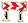 All test scenarios have a suggested user role, this may require adjustment to align with the patient or unit data selected to execute the scenario. Process any overrides as well, based on patient or unit selection.*The Expected Outcome numbering corresponds to the Step number where the change verification appears.DateRevisionDescriptionAuthor06-03-161.0Initial version.BBM team06-28-162.0Defect  338501Figure 4 Corrected driver nameSection 4.1Added information bar about getting files to the Instrument Manager serverRemoved Step 1 that had the user getting the files from the Instrument Manager serverAdded step 5 to copy files to the Instrument Manager ServerUpdated step 6 to say on the Instrument Manager ServerHighlighted checksum commandAdded an information bar about copying and pasting into a PowerShell windowUpdated Figure 8 with new checksumsSection 4.3Changed Verify step to use a report instead of screen capturesFigure 13 Updated to show Results Test Code Mapping Report WindowSection 4.4Changed Verify step to use a report instead of screen capturesRemoved “and what is listed in Figure 11” from what is now step 4  Figure 14: Updated to show Rules Report WindowSection 4.7Changed Verify step to use a report instead of screen capturesFigure 25: Updated to show Results Test Code Mapping Report WindowFigure 18: Updated to show 15 rulesFigure 20: Updated to show additional rulesSection 5Changed steps 9 and 10 to include save stepsRemoved step 12Appendix A:  Reordered alphabetically by Instrument Test CodeAppendix B:  Reordered alphabetically by Instrument Test CodeAppendix C:  Changed to use the report instead of the screen captures Appendix D: Corrected spelling of VBECSAppendix F: Updated validation scenariosUpdated Footer to include the Electronic Document Control System.Moved Footer notes to Header, Updated Document to Version to 2.0BBM team08-19-163.0Defect 352802:Updated section Testing Template Setup to describe selection of only one crossmatch templateUpdated section User ID Setup to accommodate users with short user IDsUpdated names and checksums of configuration files in section 4Added section 4.3 with instructions on how to remove test code mapping for Screening Cell 3 for instrument side configurationAdded section 4.8 with instructions on how to remove test code mapping for Screening Cell 3 for VBECS side configurationUpdated appendices A and B with new test codes for IAT only crossmatchUpdated appendix D with new template for IAT only crossmatchDefect 355473:Added warning about discrepancy in driver versions in sections 4.2 and 4.7Added information about proper configuration of test Specimen UIDs to Test Group Two warning flag sectionRemoved information about Event Log from Test Group One and replaced it with checking Audit Trail ReportBBM team09-07-164.0Set Up Automated Instrument, Testing Template Setup section: Added informational message that refers to AABB standards for crossmatch. (Defect 372140)BBM team08-03-175.0Added information about requirement for Specimen Management Module being active (Defect 465496)BBM teamLength of User IDExample of User IDProVue ID12VHASFCYOUNGSSFCYOUNGS11VHASFCTRANKHASFCTRANK10 or lessVHASFCTSTUVHASFCTSTUDriverNameVersionDescriptionDiamed Dianadiadiani8.00.0009Instrument to DI IM driverData Innovations LLC, Configurable HL7diihl7ml8.00.0044DI IM to VBECS (HL7) driverAcronym, TermDefinitionAutomated InstrumentBlood Bank Analyzer that performs blood testing.Division CodeAlso known as Station Number in Vista is the unique alphanumeric code that is associated with each hospital (e.g. 589 for VA Heartland West).Instrument Manager (IM)Software created by Data Innovations that serves as a middleware between Automated Instrument and VBECS. It translates messages containing test results sent from an instrument into HL7 messages that are then parsed into VBECS.VADepartment of Veterans Affairs.VBECSVistA Blood Establishment Computer Software.VistAVeterans Health Information Systems and Technology Architecture. VistA software, developed by the VA, is used to support clinical and administrative functions at VA Medical Centers nationwide. VistA is composed of packages that undergo a verification process to ensure conformity with name spacing and other VistA standards and conventions.Instrument Test CodeIM Test CodeDisplay Name^VBECS ABDRev.pln^1^VBECS ABDRev.pln^1AntiA^VBECS ABDRev.pln^2^VBECS ABDRev.pln^2AntiB^VBECS ABDRev.pln^3^VBECS ABDRev.pln^3A1Cells^VBECS ABDRev.pln^4^VBECS ABDRev.pln^4BCells^VBECS ABDRev.pln^5^VBECS ABDRev.pln^5AntiD^VBECS ABDRev.pln^6^VBECS ABDRev.pln^6DControl^VBECS ABDRev.pln^7^VBECS ABDRev.pln^7ABOInterp^VBECS ABDRev.pln^8^VBECS ABDRev.pln^8RhInterp^VBECS ABDRev.pln^9^VBECS ABDRev.pln^9Comment^VBECS ABS.pln^1^VBECS ABS.pln^1SC1^VBECS ABS.pln^2^VBECS ABS.pln^2SC2^VBECS ABS.pln^3*^VBECS ABS.pln^3SC3^VBECS ABS.pln^4^VBECS ABS.pln^4ABSInterp^VBECS ABS.pln^5^VBECS ABS.pln^5Comment^VBECS Confirm.pln^1^VBECS Confirm.pln^1AntiA^VBECS Confirm.pln^2^VBECS Confirm.pln^2AntiB^VBECS Confirm.pln^3^VBECS Confirm.pln^3AntiAB^VBECS Confirm.pln^4^VBECS Confirm.pln^4AntiD^VBECS Confirm.pln^5^VBECS Confirm.pln^5ABOInterp^VBECS Confirm.pln^6^VBECS Confirm.pln^6RhInterp^VBECS Confirm.pln^7^VBECS Confirm.pln^7Comment^VBECS Crossmatch IAT.pln^1^VBECS Crossmatch IAT.pln^1AHG^VBECS Crossmatch IAT.pln^2^VBECS Crossmatch IAT.pln^2XMInterp^VBECS Crossmatch IAT.pln^3^VBECS Crossmatch IAT.pln^3Comment^VBECS Crossmatch.pln^1^VBECS Crossmatch.pln^1IS^VBECS Crossmatch.pln^2^VBECS Crossmatch.pln^2AHG^VBECS Crossmatch.pln^3^VBECS Crossmatch.pln^3ISInterp^VBECS Crossmatch.pln^4^VBECS Crossmatch.pln^4AHGInterp^VBECS Crossmatch.pln^5^VBECS Crossmatch.pln^5Comment^VBECS DAT IgG.pln^1^VBECS DAT IgG.pln^1IgG^VBECS DAT IgG.pln^2^VBECS DAT IgG.pln^2IgGInterp^VBECS DAT IgG.pln^3^VBECS DAT IgG.pln^3Comment^VBECS DAT.pln^1^VBECS DAT.pln^1AHG^VBECS DAT.pln^2^VBECS DAT.pln^2DATInterp^VBECS DAT.pln^3^VBECS DAT.pln^3Comment^VBECS Phenotype.pln^2^VBECS Phenotype.pln^2AntiC^VBECS Phenotype.pln^3^VBECS Phenotype.pln^3AntiE^VBECS Phenotype.pln^4^VBECS Phenotype.pln^4AntiK^VBECS Phenotype.pln^5^VBECS Phenotype.pln^5Antic^VBECS Phenotype.pln^6^VBECS Phenotype.pln^6Antie^VBECS Phenotype.pln^9^VBECS Phenotype.pln^9Comment^VBECS TAS.pln^1^VBECS TAS.pln^1AntiA^VBECS TAS.pln^10^VBECS TAS.pln^10SC2^VBECS TAS.pln^11*^VBECS TAS.pln^11SC3^VBECS TAS.pln^12^VBECS TAS.pln^12ABSInterp^VBECS TAS.pln^13^VBECS TAS.pln^13Comment^VBECS TAS.pln^2^VBECS TAS.pln^2AntiB^VBECS TAS.pln^3^VBECS TAS.pln^3A1Cells^VBECS TAS.pln^4^VBECS TAS.pln^4BCells^VBECS TAS.pln^5^VBECS TAS.pln^5AntiD^VBECS TAS.pln^6^VBECS TAS.pln^6DControl^VBECS TAS.pln^7^VBECS TAS.pln^7ABOInterp^VBECS TAS.pln^8^VBECS TAS.pln^8RhInterp^VBECS TAS.pln^9^VBECS TAS.pln^9SC1Instrument Test CodeIM Test Code^VBECS ABDRev.pln^1AntiA^VBECS ABDRev.pln^2AntiB^VBECS ABDRev.pln^3A1Cells^VBECS ABDRev.pln^4BCells^VBECS ABDRev.pln^5AntiD^VBECS ABDRev.pln^6DControl^VBECS ABDRev.pln^7ABOInterp^VBECS ABDRev.pln^8RhInterp^VBECS ABDRev.pln^9Comment^VBECS ABS.pln^1SC1^VBECS ABS.pln^2SC2^VBECS ABS.pln^3*SC3^VBECS ABS.pln^4ABSInterp^VBECS ABS.pln^5Comment^VBECS Confirm.pln^1AntiA^VBECS Confirm.pln^2AntiB^VBECS Confirm.pln^3AntiAB^VBECS Confirm.pln^4AntiD^VBECS Confirm.pln^5ABOInterp^VBECS Confirm.pln^6RhInterp^VBECS Confirm.pln^7Comment^VBECS Crossmatch IAT.pln^1AHG^VBECS Crossmatch IAT.pln^2XMInterp^VBECS Crossmatch IAT.pln^3Comment^VBECS Crossmatch.pln^1IS^VBECS Crossmatch.pln^2AHG^VBECS Crossmatch.pln^3ISInterp^VBECS Crossmatch.pln^4AHGInterp^VBECS Crossmatch.pln^5Comment^VBECS DAT IgG.pln^1IgG^VBECS DAT IgG.pln^2IgGInterp^VBECS DAT IgG.pln^3Comment^VBECS DAT.pln^1AHG^VBECS DAT.pln^2DATInterp^VBECS DAT.pln^3Comment^VBECS Phenotype.pln^2AntiC^VBECS Phenotype.pln^3AntiE^VBECS Phenotype.pln^4AntiK^VBECS Phenotype.pln^5Antic^VBECS Phenotype.pln^6Antie^VBECS Phenotype.pln^9Comment^VBECS TAS.pln^1AntiA^VBECS TAS.pln^10SC2^VBECS TAS.pln^11*SC3^VBECS TAS.pln^12ABSInterp^VBECS TAS.pln^13Comment^VBECS TAS.pln^2AntiB^VBECS TAS.pln^3A1Cells^VBECS TAS.pln^4BCells^VBECS TAS.pln^5AntiD^VBECS TAS.pln^6DControl^VBECS TAS.pln^7ABOInterp^VBECS TAS.pln^8RhInterp^VBECS TAS.pln^9SC1Template NameSelected FieldsVBECS TestTest ComponentVBECS ABDRev.plnABA1 CellB CellDCtlGroupRhRemarksPatient ABO/RhAnti-AAnti-BA1 CellsB CellsAnti-DD ControlABO InterpRh InterpCommentsVBECS ABS.plnCell1Cell2Cell3AbScrRemarksAntibody ScreenScreening Cells1Screening Cells2Screening Cells 3ABS InterpCommentsVBECS TAS.plnABA1 CellB CellDCtlGroupRhCell1Cell2Cell3AbScrRemarksType and ScreenAnti-AAnti-BA1 CellsB CellsAnti-DD ControlABO InterpRh InterpScreening Cells1Screening Cells2Screening Cells 3ABS InterpCommentsVBECS DAT.plnIgGC3DATRemarksDATAHGDAT InterpCommentVBECS DAT IgG.plnIgGDAT IgGRemarksDAT IgGIgGDAT IgG InterpCommentVBECS Crossmatch IAT.pln**XIATXM IATRemarksCrossmatchAHGXM InterpCommentsVBECS Crossmatch.pln**XISXIATXM ISXM IATRemarksCrossmatchISAHGIS InterpAHG InterpCommentsVBECS Confirm.plnABABDFwd GrRhRemarksUnit ABO/Rh ConfirmationAnti-AAnti-BAnti-A,BAnti-DABO InterpRh InterpCommentsVBECS Phenotype.plnD Phen*CEKsm csm eCtl Phen*Rh Phen*RemarksPatient and Unit Antigen TypingN/AAnti-CAnti-EAnti-KAnti-cAnti-eN/AN/ACommentTest Group One: AI interface disabledTest Group One: AI interface disabledTest Objective: Demonstrate that the system will reject test results sent from automated instrument if the Automated Instrument interface is disabled.Option: VBECS Administrator, Automated Instrument Interface Test Objective: Demonstrate that the system will reject test results sent from automated instrument if the Automated Instrument interface is disabled.Option: VBECS Administrator, Automated Instrument Interface At least one instrument available in any division and configured for connection with VBECS via Instrument Manager.Note: This may be executed at only one division if VBECS is used in a multidivisional configuration as the interface is enabled/disabled for all or none. At least one instrument available in any division and configured for connection with VBECS via Instrument Manager.Note: This may be executed at only one division if VBECS is used in a multidivisional configuration as the interface is enabled/disabled for all or none. DataBefore beginning, verify current configuration, activity, and status of the existing interfaces, VistALink, and CPRS in your test account.   Make sure that the VBECS-OERR HL7 link in VistA is NOT shutdown.Create RBC and TAS orders in CPRS and accept them in VBECS.UserVBECS Administrator access is required to configure the AUTOMATED TESTING interface.No specific user role is required to process TAS and RBC orders in VBECS.StepsLog into VBECS Administrator:Disable the AUTOMATED TESTING interface using Configure Interfaces option.A message appears (You are about to disable Auto Instrument Interface.  It will cause VBECS to stop sending and receiving messages via that interface. Continue?), Click Yes.Close the window as all fields are disabled.Perform TAS test on the instrument and send results of testing to VBECSExpected OutcomeVerify that after sending test results from an instrument fails it is possible to complete TAS test using manual testing grids and subsequently issue and transfuse blood unit to a patient.Reports:Review the Audit Trail report for changes to the interface.Test Group Two: Verify AI individual test(s)(CR 3356)Test Objective: Demonstrate that the system will allow the selected user role to perform normal workflow activities using your local blood bank testing instrument.Note: Validate all tests that are performed at your site using an automated instrument.  Prior to initiating any testing of the automated instrument interface, see the VistA Blood Establishment Computer Software (VBECS) 2.2.0 Technical Manual-Security Guide for instructions for configuring your local instrument and Data Innovations Instrument Manager.  Configure your Test UID to clearly differentiate from a Production UID during your validation, for example, production is 1234567890, with 123 being your consistent prefix, change 123 or 12 to TS or TST or 999. Please change the Numeric Identifier for the Blood Bank Accession Area in your site Test Account.Enable Automated Instrument Interface in VBECS Admin if it was disabled while performing testing in Test Group One.Verify your VBECS processes with the Automated Instrument interface.Your local test plan will demonstrate that the system will perform normal daily work per your local policies, procedures and local validation plan that may include:Blood Units: Automated Instrument or via the short cut key ABO-Rh confirmation Unit Antigen Typing or  RepeatPatients: Automated Instrument or via the short cut key Perform a Type and Screen test (ABS and ABS with Auto-control only)Perform crossmatch tests: Serologic (Selected in Blood Units: Select Units before testing.*)Patient Tests:  ABO/Rh or  RepeatAntibody Screen or  RepeatDirect Antiglobulin Test or  Repeat Antigen Typing or  RepeatOverrides, (ABO/Rh Discrepancy, Crossmatch incompatible: Give with Medical Director Approval)Report data from these actions is available for retrieval.Testing Worklist ReportPatient History ReportUnit History ReportException Report (ABO/Rh Discrepancy, Give with Medical Director Approval)*Remember to click NO to proceeding to the serologic crossmatch when selecting units for automated instrument testing.Test Group 2 Scenario 1: Verify AI TAS test Note: the Type and Screen (TAS) is a combination of two tests and may be saved as individual tests without completing the TAS as a whole.Test Group 2 Scenario 1: Verify AI TAS test Note: the Type and Screen (TAS) is a combination of two tests and may be saved as individual tests without completing the TAS as a whole.DataVBECS: Select a patient. CPRS: Place a Type and Screen (TAS) order for the patientLAB: Accession the orderVBECS: Accept the order. (Orders, Accept Orders)UserNo specific user role is required to process TAS order in VBECS.StepsUser checks the Patient testing list to make sure the order is accepted in VBECS and appears on the Pending Task List (PTL). (Patient, Patient Testing, Diagnostic Tests).Close the PTL.Process the specimen on the instrument using the recommended TAS template for that instrument. Complete all work needed to transmit the information to VBECS.Select Patients, Automated Instrument to review TAS results.Select the specimen UID, scanning the UID is preferred.Review TAS test results.Accept only the ABS or ABO/Rh test. Close the window.Open the PTL.Try to select TAS on PTL and complete testing on it manually.Open the Automated instrument window and accept the second part of TAS. Close the automated instrument window.Check ReportsExpected OutcomeVerify that the specimen UID is selectable by scanning, entry or patient selectionVerify that the correct test results appear on the Automated Instrument review list.Verify that the TAS appears on the PTL with a status of “Instrument Results Pending Review”.Verify that system prevents user from completing TAS since they are still pending results from an instrument for it.Verify that the  results and comments appear as expected on the reports:Testing Worklist ReportPatient History ReportException ReportTest Group 2 Scenario 2: Verify AI serologic crossmatch testTest Group 2 Scenario 2: Verify AI serologic crossmatch testDataVBECS: Select a patient. CPRS: Place a Type and Screen (TAS) order and Red Blood Cell order for the patientLAB: Accession the ordersVBECS: Accept the order. (Orders, Accept Orders)Process the TAS to completion.Select a blood unit for a selected patient*:Previously entered into the division’s inventory (Blood Units, Incoming Shipment)ABO compatibleMay be available or selected for another patient (available, selected, crossmatched) status.May or may not trigger selection overrides*Remember to click NO to proceeding to the serologic crossmatch when selecting units for automated instrument testing.UserNo specific user role is required to process crossmatch test in VBECS.StepsProcess the component unit’s specimen on the instrument using the recommended template for that instrument. Complete all work needed to transmit the information to VBECS.Select Patients, Automated Instrument to review crossmatch results.Select the specimen UID, scanning the UID is preferred.Review results, select compatibility and accept crossmatch result.Print or do not print tag as desired.Accept the test and close the automated instrument window.Check Reports.Expected OutcomeVerify that crossmatch results sent from an instrument show correctly on the screen.Verify that the  results and comments appear as expected on the reports:Testing Worklist ReportPatient History Report (interpretations only).Exception ReportTest Group 2 Scenario 3:  Verify AI patient diagnostic tests (ABO/Rh, Antibody Screen, Direct Antiglobulin Test, Patient Antigen Typing, and the reflex test)Test Group 2 Scenario 3:  Verify AI patient diagnostic tests (ABO/Rh, Antibody Screen, Direct Antiglobulin Test, Patient Antigen Typing, and the reflex test)DataVBECS: Select a patient. CPRS: Place a diagnostic test order for the patientLAB: Accession the orderVBECS: Accept the order. (Orders, Accept Orders)UserNo specific user role is required to process diagnostic tests in VBECS.StepsUser checks the Patient testing list to make sure the order is accepted in VBECS and appears on the Pending Task List (PTL). (Patients, Patient Testing, Diagnostic Tests).Close the PTL.Process the specimen on the instrument using the recommended testing template for that instrument. Complete all work needed to transmit the information to VBECS.Select Patients, Automated Instrument to review test results.Select the specimen UID, scanning the UID is preferred.Review and accept test results Close the automated instrument window.Check reports.Expected OutcomeVerify that the specimen UID is selectable by scanning, entry or patient selection.Verify that patient test results sent from an instrument show correctly on the screen.Verify that the  results and comments appear as expected on the reports:Testing Worklist ReportPatient History ReportException ReportTest Group 2 Scenario 4:  Verify AI blood unit testsTest Group 2 Scenario 4:  Verify AI blood unit testsDataVBECS: Select a blood unit previously entered into the division’s inventory (Blood Units, Incoming Shipment).For ABO/Rh Confirmation testing on the instrument, unit should be in a Limited status.For Unit Antigen Typing, the unit may or may not have been confirmed.UserNo specific user role is required to process blood unit tests in VBECS.StepsProcess the component unit’s specimen on the instrument using the recommended template for that instrument. Complete all work needed to transmit the information to VBECS.Select Blood Units, Automated Instrument to review test results.Select the blood component unit’s Donor Identification Number (DIN), scanning the DIN is preferred.Select the product code (if there are multiple blood units with the same product code)Review the transmitted blood unit test.Accept the test and close the automated instrument window.Check ReportsExpected OutcomeVerify that blood unit test results show correctly on the screen.Verify that the results and comments appear as expected on the reports:Testing Worklist ReportUnit History Report (interpretations only).Exception Report